Анализ региональной проверочной работы в форме  ОГЭ по математике 9 класс 20.03.2018г.Работа состояла из 20  заданий. Хорошо усвоены темы: вычисление значения алгебраического выражения; чтение столбчатой диаграммы; определение членов арифметической прогрессии, чтение графика; терема Пифагора, вычисление вероятности случайного события.Плохо усвоены: степень с отрицательным целым показателем, решение уравнений, решение неравенств, определение косинуса, синуса.Рекомендации: повторить  теоретический материал (определения, теоремы, формулы). Продолжить проведение дополнительных занятий по отработке навыков выполнения заданий, усилить работу по ликвидации и предупреждению выявленных пробелов: уметь заранее предвидеть трудности учащихся при выполнении типичных заданий.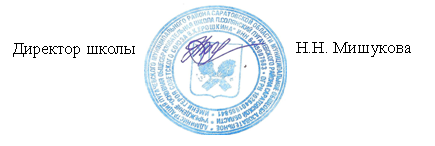 КлассВсего в классеПисали РПРНаписали на «5»Написали на «4»Написали на «3»Написали на «2»УспеваемостьСоответствиеКачество знаний97 чел.6 чел.0 чел.2 чел.2 чел.2 чел.67 %33 %33 %